1. Napiši latinicom i ćirilicom nazive predmeta: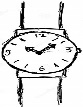                    _____________     ________________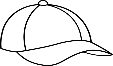                    _____________     ________________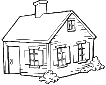                    _____________     ________________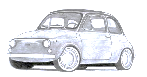                    _____________     ________________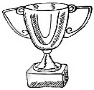                    _____________     ________________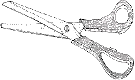                    _____________     ________________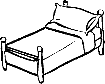                    _____________     ________________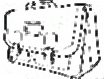                    _____________     ________________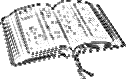                    _____________     ________________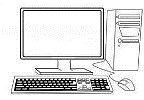                    _____________     ________________2. Napiši ćirilicom sledeća slova:A ____,   V ____,   G ____,   D ____,   E ____,    Z ____,   I ____,   L ____,   N ____,   O ____,R ____,   S ____,   U ____,   F ____,   H ____,C ____,   Ć ____,   Č ____,   Š ____,   Đ ____,Nj ____,   Lj ____,   Dž ____.3. Napiši ćirilicom sledeće reči:Srbi ____________,  Srbija __________________1. Napiši latinicom i ćirilicom nazive predmeta:                   _____________     ________________                   _____________     ________________                   _____________     ________________                   _____________     ________________                   _____________     ________________                   _____________     ________________                   _____________     ________________                   _____________     ________________                   _____________     ________________                   _____________     ________________2. Napiši ćirilicom sledeća slova:A ____,   V ____,   G ____,   D ____,   E ____,    Z ____,   I ____,   L ____,   N ____,   O ____,R ____,   S ____,   U ____,   F ____,   H ____,C ____,   Ć ____,   Č ____,   Š ____,   Đ ____,Nj ____,   Lj ____,   Dž ____.3. Napiši ćirilicom sledeće reči:Srbi ____________,  Srbija __________________1. Napiši latinicom i ćirilicom nazive predmeta:                   _____________     ________________                   _____________     ________________                   _____________     ________________                   _____________     ________________                   _____________     ________________                   _____________     ________________                   _____________     ________________                   _____________     ________________                   _____________     ________________                   _____________     ________________2. Napiši ćirilicom sledeća slova:A ____,   V ____,   G ____,   D ____,   E ____,    Z ____,   I ____,   L ____,   N ____,   O ____,R ____,   S ____,   U ____,   F ____,   H ____,C ____,   Ć ____,   Č ____,   Š ____,   Đ ____,Nj ____,   Lj ____,   Dž ____.3. Napiši ćirilicom sledeće reči:Srbi ____________,  Srbija __________________